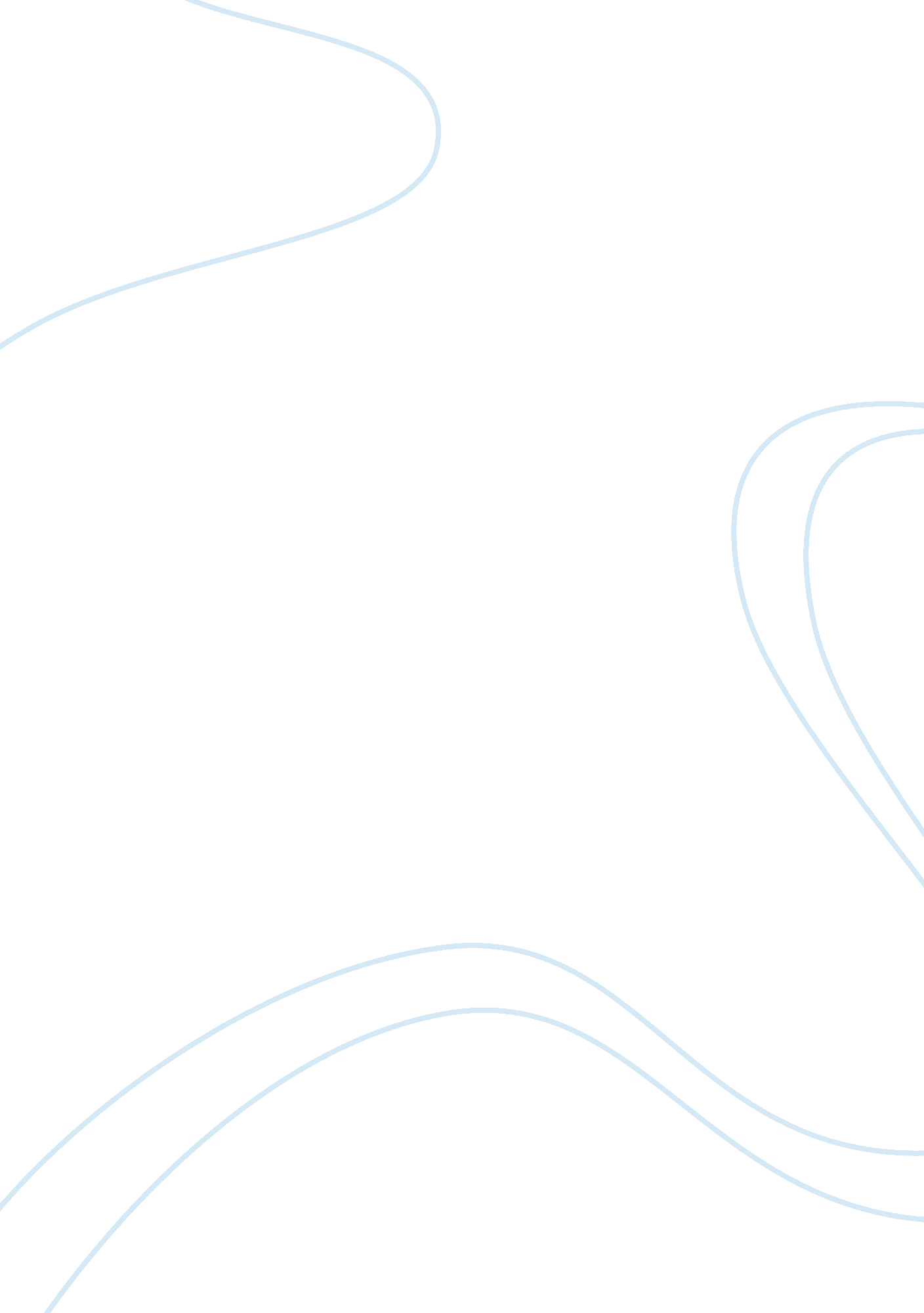 Reading log (summary+respond)Linguistics, English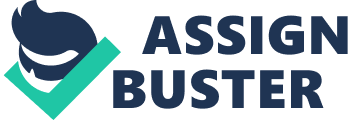 Reading Log (Summary + Response) Summary Lisa Davis is a USA based freelance who hasfocused on the significance of non-verbal communication in her article “ Where Do We Stand?” which was published in “ In Health” magazine during the year 1990. The writings of Davis reflect on the body language, the cultural differences and the perception of maintaining the required distances between the two people as they chat with each other. The writer also points towards interpretation of the non-spoken words and signs by the two conservationists as they belong to different cultural and geographical backgrounds. While calling shat a chat as a “ Jet Set”, the author gives example of an American talking to a man from Middle East, which details the body language and postural adjustment of the two while each one retreats sometimes and takes a step forward the other times, during such conversation. Davis feels that engaging an interpreter will not solve the problem, as the person may not be able to translate the body language. 
Interpretations vary 
The article signifies that same conversation can carry different meaning when the two people engaged in same are from different cultures, earth zones or gender. An example of interpreting the conversation would mean many Arabs liking to remain within a breath’s distance from each other as they aim at building close elations. However, Americans would like to maintain a space of at-least 18 inches when doing so. 
Author’s argument of space between two conversing people is efective 
Davis has rightly pointed to the importance of interpreting the distance and space maintained by two people as they converse with each other. For example, Arabs find it useful and result-oriented if they are at a “ spitting distance” with their listener, as they are able to build stronger relations with each other in this manner. On the other hand, such gesture would prove repelling for Americans, who may think it as an intrusion into their privacy.(Gardner) 
Work-cited 
Gardner. S, “ New Directions: Reading, Writing and Critical Thinking”, goggle books, nd, web, 3 March 2015: 